НАРКОТИКИ - токсические вещества,	вызывающие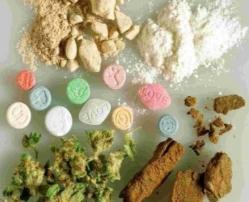 поражения	внутреннихорганов,	снижающие иммунитет и приводящие к раннейсмерти.ПОЧЕМУ ПОДРОСТКИ НАИБОЛЕЕ ПОДВЕРЖЕНЫ НАРКОМАНИИ?В подростковом возрасте очень хочется:освободиться от постоянного контроля взрослых,	который	сопровождается недоверием иподозрительностью;быть «плохим» в ответ на постоянное давление родителей. Это может быть способом привлечениявнимания;быть похожим на «крутого парня», на старшего авторитетноготоварища;казаться сильным и умеющимвсе;вкусить запретный плод, о котором так много говорят.ПРИЗНАКИ, ПО КОТОРЫМ СЛЕДУЕТ ЗАПОДОЗРИТЬ ПОТРЕБЛЕНИЕ ВАШИМРЕБЕНКОМ НАРКОТИКОВНУЖНО ЛИ ОБСУЖДАТЬ С РЕБЕНКОМ ТЕМУ АЛКОГОЛЯ И НАРКОТИКОВ?ДА, НУЖНО! Многие родители неохотно обсуждают эту тему со своим ребенком. Одни считают, что их детям это не грозит, другие откладывают разговор, потому что не знают, как об этомговорить.РОДИТЕЛИ, ЗАДУМАЙТЕСЬ!Ухоженный, опрятный, одетый, вовремя накормленный ребенок может быть внутренне одиноким и уязвимым, поскольку до его настроения, переживаний и интересов никому нетдела.Мы так боимся, чтобы наши дети не наделали ошибок в жизни, не замечая, по сути, что не даем им жить. Мы их слишком сильно опекаем, а потом удивляемся их несамостоятельности иинфантильности.Ограничиваемый в своей активности ребенок не приобретает собственного жизненного опыта, не понимает, какие действия разумны, а какие нет, что можно делать, а чего следует избегать.Уважаемые родители!Чтобы избежать проблем, связанных с употреблением наркотиков, помните:Вы должны быть своему ребенку самым близким человеком, независимо от тех трудных ситуаций, в которые он можетпопадать.Если ребенок выходит из-под вашего контроля, не замалчивайте проблему, идите к специалистам, чтобы еерешить.Если ваш ребенок курит, пьет спиртные напитки, вы не застрахованы от того, что он может приниматьнаркотики.Если вашему ребенку дома плохо, если он живет в мире ссор и скандалов, он может оказаться в компании, которая научит его, как уйти в мир счастья и покоя с помощью наркотиков.Наблюдайте за поведением и состоянием здоровья вашегоребенка.Если ваш ребенок испытывает необъяснимую тошноту, возбуждение, бред, галлюцинации, вам необходимо срочно обратиться кспециалистам.Старайтесь не отмахиваться от вопросов собственного ребенка, будьте справедливы и честны в оценке его поступков идействий.Если у Вас возникли подозрения того, что Ваш ребенок употребляет наркотики,обязательно обращайтесь к специалистам.Не дайте убедить себя в том, что Ваши опасения беспочвенны!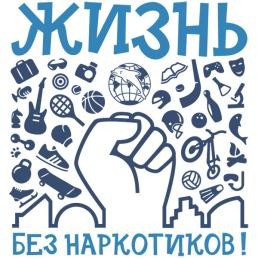 МОУ "Гимназия №44г. Твери"170043, г. Тверь, Октябрьский пр-т, д. 57 Телефон: 8 (4822) 51-61-11Муниципальное общеобразовательное учреждение "Гимназия №44 г. Твери"Признаки употребления подростком психоактивных веществ (информация для родителей или лиц их заменяющих)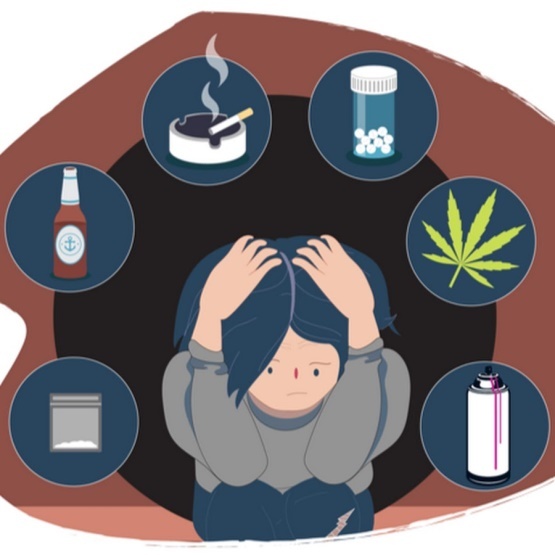 Тверь 2020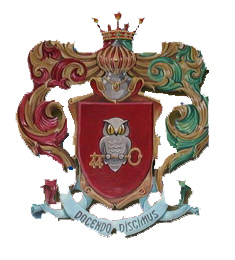 